Менеджер Василюк ДарьяООО «Туда-Сюда»Тел.096 003 65 02       050 139 90 03      (057)751 75 00Дания – королевство сказокЛьвов - Берлин - Потсдам - ​​Копенгаген - замок Кронборг - дворец Фредериксборг - Гамбург - Варшава – ЛьвовНачало тура:Фирма оставляет за собой право изменять программу тура без уменьшения общего объема услуг. Автобусное обслуживание в свободное время не предусмотрено. Минимальное количество туристов для выполнения факультативной программы - 30 человек.

Стоимость факультативных программ состоит из стоимости входных билетов и/или транспортного обслуживания и/или услуг гида и/или резервации. Стоимость оплаченных и неиспользованных услуг не возвращается!

В программах тура указано ориентировочное время. Точное место и время отъезда из города, начало экскурсий и дополнительной программы объявляется руководителем группы.

 СКИДКИ: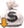 подарок на память;пешеходная экскурсия по старинному Львову.встреча представителем фирмы;проезд комфортабельным автобусом еврокласса (кондиционер, аудио, видео);проживание в отелях ** - ***, завтраки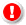 Туристы, путешествующие одни, могут быть поселены в трехместный номер - это может быть двухместный номер с дополнительной кроватью.В случае отсутствия подселения турист поселяется в одноместный номер с доплатой.проезд на паромах (без размещения в каютах);сопровождение руководителя по всему маршруту;экскурсии по программе.входные билеты;индивидуальное медицинское страхование на период тура -  35,56 грн, страховая компания Граве Украина, ассистирующая компания Mondial assistance, программа страхования «Standard». Если возраст туриста от 60 до 69 лет, коэффициент страхования увеличивается в 1,5 раза, если возраст туриста от 70 до 74 лет - 2,0 раза, от 75 до 79 лет - 3,0 раза, от 80 до 84 лет - 4, 0 раза. Лица старше 85 лет на страхование не принимаются;факультативные программы;проезд в общественном транспорте;доплата за одноместное размещение;консульский сбор 35€ для граждан Украины;услуги визового центра 225грн.
 Целая неделя на родине сказок! Тур в волшебную Данию.3 столицы в одном туре - сказочный Копенгаген, современный Берлин и величественная Варшава!Незабываемая прогулка на кораблике в Копенгагене!В программе замок Гамлета Кронборг и ренессансный Фредериксборг.Возможность посетить город дворцов и садов Потсдам.Элегантный Гамбург в стоимости тура!И подарок от фирмы:подарок на память о туре в Данию;пешеходная экскурсия по старинному Львову.3 столицы в одном туре - сказочный Копенгаген, современный Берлин и величественная Варшава!Незабываемая прогулка на кораблике в Копенгагене!В программе замок Гамлета Кронборг и ренессансный Фредериксборг.Возможность посетить город дворцов и садов Потсдам.Элегантный Гамбург в стоимости тура!И подарок от фирмы:подарок на память о туре в Данию;пешеходная экскурсия по старинному Львову.мартапрельмайиюньиюльавгустсентябрьоктябрь24215, 2616*7*, 28*18*156, 20 ПРОГРАММА ТУРА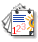 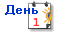 Львов. Встреча каждого гостя представителем фирмы . 
8:30 - выезд со Львова. Прохождение границы.
Переезд по территории Польши. 
Поселение в транзитный отель.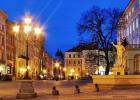 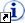 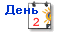 Завтрак. Выселение из отеля.
Приезд в Берлин (ориентировочное время приезда - 13:00). Обзорная экскурсия по городу. Читать далее » 
Свободное время.
 Рекомендуем экскурсию в Потсдам (35€). Читать далее »
Поселение в транзитный отель.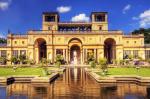 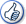 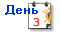 Завтрак. Выселение из отеля.
Переезд в Росток. Переправа на пароме. 
Прибытие в Копенгаген (передвижение на общественном транспорте, метро ≈ 3€). Пешеходная обзорная экскурсия по городу. Читать далее » 
Свободное время.
 Рекомендуем: экскурсия на кораблике по каналам Копенгагена  (15€).
Поселение в отель и ночлег.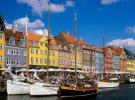 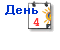 Завтрак.
Свободный день.
 Рекомендуем: экскурсия «Легенды замков Дании» - замок Кронборг и дворец Фредериксборг  (35€). Читать далее » 
Ночлег в отеле.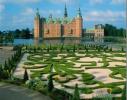 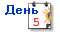 Завтрак. Выселение из отеля.
Переезд в Родби. Паромная переправа в Путтгарден. 
Переезд в Гамбург. Обзорная экскурсия по городу. Читать далее »
Поселение в транзитный отель.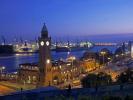 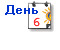 Завтрак. Выселение из отеля.
Переезд в Варшаву. Обзорная экскурсия по городу. Читать далее »
Свободное время.
 Рекомендуем: посещение развлекательного комплекса «Водный парк»  (14€). 
Или:
 Рекомендуем посетить национальный музей  (входной билет 4€).
Выезд на Украину. Ориентировочное время выезда 18:00.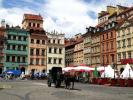 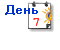  Прибытие во Львов (до 10:00).
 Подарок от фирмы - пешеходная экскурсия «Львов - королевский город». Читать далее ».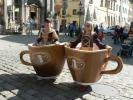 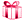  ЦЕНА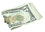  Стоимость тура определяется датой оформления заказа, а не датой оплаты!
Доплата за одноместное размещение – 25€/ночь.

* на выезды, отмеченные звездочкой, сезонная доплата 10€.

 Оплата производится в гривнах по фиксированному курсу 10,8000 грн за 1 €.

ВНИМАНИЕ! Польские визы будут оформляться через визовый центр.
Стоимость услуги визового центра составляет 225грн за визу независимо, уплачивается консульский сбор или нет. Скидка 10€ для владельцев действительной на время тура шенгенской визы при наличии у нас заполненной Вами расписки. Скидка 10€ для владельцев действительной на время тура шенгенской визы при наличии у нас заполненной Вами расписки. Скидка 10€ для владельцев действительной на время тура шенгенской визы при наличии у нас заполненной Вами расписки. Подарок от фирмы: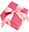  В стоимость тура входит: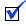  В стоимость тура не входит: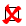 